 INVITATION OF APPLICATIONS FOR BURSARIES 2024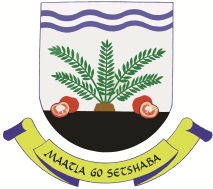 The Greater Letaba Municipality is committed in supporting education and addressing the skills gaps by offering bursaries to competent and financially needy students within the jurisdiction of GLM in the following fields of study:TourismAgricultural ScienceEngineering and Built EnvironmentFinanceInformation TechnologyThe bursary covers undergraduate students, those entering first year and those at tertiary level.Applicants are advised to obtain a prescribed bursary form from the following Municipal sub-offices: Mokwakwaila, Senwamokgope, Kgapane and the Main office in Modjadjiskloof. Forms are also available on our website: www.greaterletaba.gov.za. People with disabilities are encouraged to apply.On return of the forms, learners are advised to attach the following documents:Certified copy of applicant’s I.D book (Barcoded)Certified copy of Parents/Guardian’s  I.D. bookParents/Guardian’s payslipsProof of residentsGrade 12 and or Previous academic resultsTestimonial from previous school/ higher learning institution/Traditional Authority Admission letter from Tertiary Institution/ UniversityMotivation letterApplications must be directed to:Postal address:				Physical AddressMayor’s Office					44 Botha street, Civic CentreGreater Letaba Municipality			ModjadjiskloofBox 36						0835Modjadjiskloof0835Closing date for applications is 02 February 2024Further enquiries can be directed to Rabothata Eric @ 015 3099246/7/8Sewape M.OMunicipal Manager 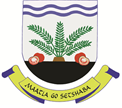 GREATER LETABA MUNICIPALITYBURSARY APPLICATION FORM: 2024A. PERSONAL INFORMATIONSurname		: ……………………………………………...………………….………First name		 : ………………………………………………………...………………Date of birth		 : …………………………………………………………………...……Identity number	 : ……………………………………………………………………...…Nationality		 : ……………………………………………………………………...…Postal Address		 : ……………………………………………………………………...…Tel/Cell 		: …………………………………………................................................Alternative cont no	 :................................................................................................................Ward no		:………………………………………………………………………….Village	 / Township	:………………………………………………………………………….B. APPLICANTSName of the School where you have completed Grade 12:…………………………………………………………………………………………………..Name of Circuit where you have completed Grade 12:………………………………………………………….……………………………………….Name and telephone number of principal/teacher who may be contacted:…………………………………………………………………………………………………..In which year did you complete Grade 12? :…………………………………………………….Field of study for which bursary is required: …………………………………………………….C. STUDY INFORMATIONCourse for which bursary is required: …………………………………………………………....Name of Institution where you intend to study or are studying:…………………………………………………………………………………………………..Have you gained admission to the Institution? :…………………………………………………If yes please attach copy of admission or results of previous academic year.Estimated cost of the course: ………………………………………………………………….D. PARENTS/GUARDIAN INFORMATIONFull names: ……………………………………………………………………………………...Contact number: ….......................................................................................................................Occupation: ……………………………………………………………………………………..Name of Employer: ……………………………………………………………………………..Address of Employer: …………………………………………………………………………...Contact number of Employer……………………………………………………………………Number of dependents at tertiary institutions: ………………………………………………….…………………………………………………………………………………………………..…………………………………………………………………………………………………..Annual Income: 	Father -	 R………………………………………………………...Mother - 	R…………………………………….…………………...Guardian - 	R………………………………………………………....Total Income - R………………………………………………………...E. TERMS AND CONDITIONS1. The bursary is granted to residents of the Greater Letaba Municipality area only.2. The bursary is for undergraduate studies on a full-time basis of South African Universities, Technikons and Further Education and Training institutions. 3. Selection of prospective bursary holders will be based on merit and financial need.4. The most recent examination results must be attached to the application form.5. Bursary holders will be expected to sign a bursary agreement with the Municipality.6. Payment of the bursary will be made directly to the educational institution.7. A sworn declaration of joint annual income of parents/guardian must be attached. 8. The bursary will only cater for expenses incurred during the period of the agreement entered into between the student and the Greater Letaba Municipality.  9. Closing date for submissions is 02 February 2024 time 16H00.I declare that the information I provided is true and correct. I understand the terms and conditions governing the granting of bursaries._______________________				 ________________________Signature of Parents/Guardian		 	Date(In case the applicant is a minor)_______________________ 				________________________Signature of Applicant				Date